Publicado en Donostia - San Sebastián el 24/02/2021 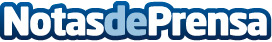 Primera dosis de la vacuna de Pfizer a 150 profesionales en Policlínica GipuzkoaContinua el proceso de vacunación de los profesionales de la sanidad privada en Gipuzkoa. La semana pasada se procedió a vacunar a 200 profesionales con la primera dosis de la vacuna de Moderna en Policlínica Gipuzkoa. Los profesionales expresan su satisfacción al ser vacunadosDatos de contacto:Laura G Icomunicacion@crcomunicacion.com943223750Nota de prensa publicada en: https://www.notasdeprensa.es/primera-dosis-de-la-vacuna-de-pfizer-a-150 Categorias: Medicina Industria Farmacéutica Sociedad País Vasco Otras ciencias http://www.notasdeprensa.es